الجمعية العامة للويبوالدورة التاسعة والأربعون (الدورة العادية الثالثة والعشرون)جنيف، من 2 إلى 11 أكتوبر 2017مقترح مجموعة بلدان آسيا والمحيط الهادئ بشأن تكوين لجنة البرنامج والميزانيةمقترح مقدم من مجموعة بلدان آسيا والمحيط الهادئفي تبليغ استلمته الأمانة بتاريخ 4 أكتوبر 2017، قدم وفد إندونيسيا، باسم مجموعة بلدان آسيا والمحيط الهادئ، المقترح الوارد في المرفق في إطار البند 9، "تكوين لجنة البرنامج والميزانية".[يلي ذلك المرفق]مقترح مجموعة بلدان آسيا والمحيط الهادئالبند 9 من جدول الأعمال - تكوين لجنة البرنامج والميزانية (لجنة الميزانية)أحاطت مجموعة بلدان آسيا والمحيط الهادئ (المجموعة) علما بتوضيحات المستشار القانوني، أثناء مشاورة أجرتها معه، والتي مفادها أنه لا توجد قواعد تحكم بشكل عام تكوين لجنة الميزانية أو انتخاب أعضائها، وأنه في حين شهدت لجنة الميزانية نموا مع مرور الزمن للتحوّل من 33 عضوا إلى 53 عضوا، لا يوجد أساس قانوني لتحديد عدد مقاعدها، ولا لتخصيص تلك المقاعد لكل مجموعة إقليمية. ولا يعكس التخصيص الحالي إنصافا من حيث التناسب والتمثيل لحجم المجموعات الإقليمية في الويبو.وبالنظر إلى ما ورد أعلاه، تودّ المجموعة أن تدعو المجموعات الإقليمية والدول الأعضاء لإجراء المزيد من المناقشات حول ما يلي:أ)	ينبغي أن تكون لجنة الميزانية مفتوحة أمام جميع الدول الأعضاء لتمكينها من المشاركة فيها مشاركة تامة. ذلك أن القرارات التي تتخذها لجنة الميزانية –وهي من أهمّ هيئات الويبو الرئاسية– لها أثر مباشر على كل الأعضاء. وعليه، ينبغي تمكين كل الأعضاء المهتمة من المشاركة بشكل كامل، لأنه لا توجد قواعد إجرائية للويبو ولا مبادئ توجيهية سارية بما يوفر أساسا قانونيا للحدود الراهنة بشأن كل من عدد المقاعد في لجنة الميزانية أو تخصيص المقاعد لكل مجموعة إقليمية.ب)	ولكن المجموعة تأخذ في اعتبارها حاجة الأعضاء المحتملة إلى مزيد من الوقت للنظر فيما سبق ذكره، وعليه تقدم الاقتراحات التالية لأغراض الثنائية 2018/19:"1"	تذكّر المجموعة بالتوسّع السابق للجنة الميزانية في عامي 2003 و2007. ونشير في هذا الصدد إلى أن لجنة الميزانية توسّعت من 41 عضوا إلى 53 عضوا في عام 2007، وخُصّص لكل مجموعة إقليمية (باستثناء الصين) مقعدان إضافيان. وفي عام 2003، خُصّص لمجموعة بلدان آسيا والمحيط الهادئ والمجموعة الأفريقية مقعد إضافي مقارنة بالمجموعات الإقليمية الأخرى لبلورة حجم المجموعتين."2"	وبالنظر إلى مضي 10 أعوام منذ النظر لآخر مرّة على صعيد لجنة الميزانية في تخصيص المقاعد للمجموعات الإقليمية، ترى المجموعة أنه حان الوقت لتوسيع عضوية لجنة الميزانية تمشيا مع الواقع الحالي. ومع الزيادة المُسجلة في عدد الأعضاء في بعض المجموعات الإقليمية في الويبو، ينبغي أيضا تكييف عدد المقاعد المخصّصة لكل مجموعة بشكل متناسب استنادا إلى مبدأ المساواة في التمثيل."3"	وينبغي أن يعكس تخصيص المقاعد في لجنة الميزانية اعتبارا من الثنائية 2018/19، بشكل صحيح، عضوية الويبو وحجم كل مجموعة من مجموعات الويبو الإقليمية، ويمكّن بالتالي من تسوية الاختلال الموجود في التخصيص الحالي.[نهاية المرفق والوثيقة]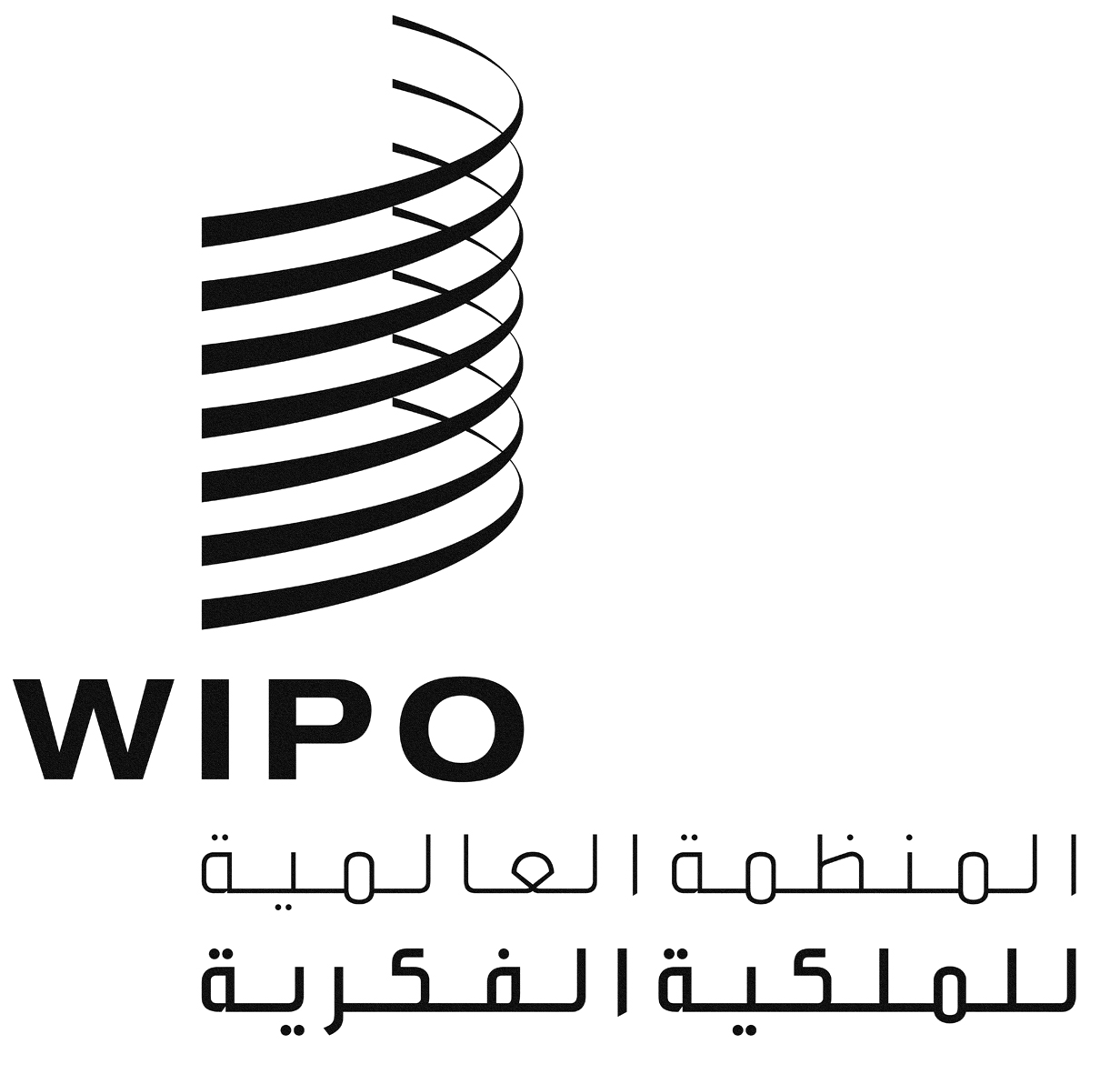 AWO/GA/49/20WO/GA/49/20WO/GA/49/20الأصل: بالإنكليزيةالأصل: بالإنكليزيةالأصل: بالإنكليزيةالتاريخ: 4 أكتوبر 2017التاريخ: 4 أكتوبر 2017التاريخ: 4 أكتوبر 2017لجنة التنسيقالمجموعة باءالمجموعة الأفريقيةمجموعة بلدان آسيا الوسطى والقوقاز وأوروبا الشرقيةمجموعة بلدان أوروبا الوسطى والبلطيقمجموعة بلدان أمريكا اللاتينية والكاريبيمجموعة بلدان آسيا والمحيط الهادئالصينمجموع الأعضاء في المجموعة325391933441191المقاعد المخصّصة في لجنة التنسيق2319461515187النسية المئوية للمقاعد داخل المجموعة0.718750.3584910.4444440.3157890.4545450.3409091 -نسية المجموعة من أعضاء الويبو0.1675392670.2774870.047120.0994760.1727750.2303660.005236 -عدد المقاعد إذا حُدّد حسب النسبة من أعضاء الويبو14.5824.144.108.6515.0320.040.46 -الفرق-8.425.140.102.650.035.04-0.54 -لجنة البرنامج والميزانيةالمجموعة باءالمجموعة الأفريقيةمجموعة بلدان آسيا الوسطى والقوقاز وأوروبا الشرقيةمجموعة بلدان أوروبا الوسطى والبلطيقمجموعة بلدان أمريكا اللاتينية والكاريبيمجموعة بلدان آسيا والمحيط الهادئالصينمجموع الأعضاء في المجموعة325391933441191المقاعد المخصّصة في لجنة البرنامج والميزانية12105799153النسية المئوية للمقاعد داخل المجموعة0.3750.1886790.5555560.3684210.2727270.2045451 -نسية المجموعة من أعضاء الويبو0.1675392670.2774870.047120.0994760.1727750.2303660.005236 -عدد المقاعد إذا حُدّد حسب النسبة من أعضاء الويبو8.87958115214.706812.4973825.2722519.15706812.209420.277487 -الفرق-3.1204188484.706806-2.50262-1.727750.1570683.209424-0.72251 -